IntroductionIn the past there was a lot of coverage in the media about deaths from the Ebola virus in Africa. Nigeria was one of the countries affected and the college must be prepared in case any of its students travelling from Nigeria bring the virus with them to the college. The risk should be managed in the boarding houses and in the college classroom buildings.Symptoms of Ebola HFFeverHeadacheJoint and muscle achesWeaknessDiarrhoeaVomitingStomach painLack of appetiteIf a student is suffering from any of the symptoms above, the House Manager should contact the doctor’s surgery for advice on whether to take him/her to the surgery or if they should remain at home. Whilst in the hall of residence, the student should be isolated. This may mean that the student who is sharing a room with the ill student will have to be moved to a host family.Action to be taken by House Managers in order to protect themselves:Wear gloves when working with students’ laundryWear a mask when in close proximity to the studentsAsk students in the hall of residence to wear their masksProvide hand sanitiser in every roomStudents should be briefed at their induction about infection control. This should include:The need to inform a member of staff immediately if they are feeling unwellThe need to frequently wash hands or use hand sanitiserThe need to ensure that they do not cough onto other peopleStaff travelling to AfricaIf there is significant concern about widespread infection in a particular country, staff will not be asked to travel there.Host familiesFor students staying in host families, guidance will be taken from the NHS with regard to action that must be taken.Hand sanitiserHand sanitiser will be placed in all halls and all college buildings and students will be instructed to use it frequently.Reviewed: July 2015, July 2016, August 2017, August 2018, August 2019Next review: August 2020ST ANDREW’S COLLEGE POLICY DOCUMENTST ANDREW’S COLLEGE POLICY DOCUMENTIssue No.: 01Document Number: STAN: 0162014Issue Date:  12th August 2014Originator: Hanna ClaydonVersion: 10Responsibility: Hanna ClaydonReason for version change: Review & UpdateDated: 25th July 2018Authorised by: Wayne Marshall Date: 14/08/2019Signature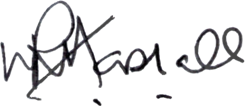 